Wisconsin Student Government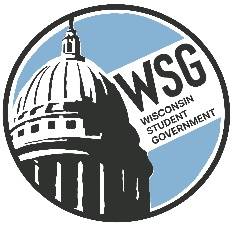 Wisconsin Technical College Advocacy GroupEstablished 1972www.wsgtech.com                               WSG January 12, 2024 MeetingHosted by Northcentral Technical College1000 W. Campus Drive | Wausau, WI 54401Room: Center for Health Sciences-Room 100410:00 a.m.	Roll Call10:05 a.m.	Welcome from Katie Felch, Vice President of Community + Government Relations.10:15 a.m.	Approval of Agenda and November 10 Meeting MinutesReportsPresident Report – Katrina WillisGuiding PrinciplesAFO Report – Kai BritoResource Director ReportLegislative Seminar UpdatesContent Manager Introduction10:45 a.m.      WTCS Updates- Brandon Trujillo – WTCS Policy Advisor11:00 a.m.      Legislative Seminar Position Paper- Brandon Trujillo/Madison/Nicolet11:45 a.m. 	Fundraising Work Group Updates- John Krueger12:15 p.m. – 	Lunch1:00 p.m.	Legislative Representative Visit – Representative Patrick Snyder2:00 p.m.	Governor Updates2:30 p.m.	AdjournmentTechnical CollegeTechnical CollegeBlackhawkMoraine ParkChippewa ValleyNicoletFox ValleyNorthcentralGatewayNortheast WILakeshoreNorthwoodMadisonSouthwestMid-StateWaukeshaMilwaukee AreaWestern